                       SOARING EAGLE 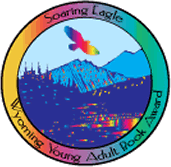                       AWARD WINNER                                2021-2022                       SOARING EAGLE                       AWARD WINNER                                2021-2022                       SOARING EAGLE                       AWARD WINNER                                2021-2022                       SOARING EAGLE                       AWARD NOMINEE                                2022-2023                       SOARING EAGLE                       AWARD NOMINEE                                2022-2023                       SOARING EAGLE                       AWARD NOMINEE                                2022-2023                       SOARING EAGLE                       AWARD NOMINEE                                2022-2023                       SOARING EAGLE                       AWARD NOMINEE                                2022-2023                       SOARING EAGLE                       AWARD NOMINEE                                2022-2023                       SOARING EAGLE                       AWARD NOMINEE                                2022-2023                       SOARING EAGLE                       AWARD NOMINEE                                2022-2023                       SOARING EAGLE                       AWARD NOMINEE                                2022-2023                       SOARING EAGLE                       AWARD NOMINEE                                2022-2023                       SOARING EAGLE                       AWARD NOMINEE                               2022-2023                       SOARING EAGLE                       AWARD NOMINEE                                2022-2023                       SOARING EAGLE                       AWARD NOMINEE                                2022-2023                       SOARING EAGLE                       AWARD NOMINEE                                2022-2023                       SOARING EAGLE                       AWARD NOMINEE                                2022-2023                       SOARING EAGLE                       AWARD NOMINEE                                2022-2023                       SOARING EAGLE                       AWARD NOMINEE                                2022-2023                       SOARING EAGLE                       AWARD NOMINEE                                2022-2023                       SOARING EAGLE                       AWARD NOMINEE                                2022-2023                       SOARING EAGLE                       AWARD NOMINEE                                2022-2023                       SOARING EAGLE                       AWARD NOMINEE                                2022-2023                       SOARING EAGLE                       AWARD NOMINEE                                2022-2023                       SOARING EAGLE                       AWARD NOMINEE                                2022-2023                       SOARING EAGLE                       AWARD NOMINEE                                2022-2023                       SOARING EAGLE                       AWARD NOMINEE                                2022-2023                       SOARING EAGLE                       AWARD NOMINEE                                2022-2023                       SOARING EAGLE                       AWARD NOMINEE                                2022-2023                       SOARING EAGLE                       AWARD NOMINEE                                2022-2023                       SOARING EAGLE                       AWARD NOMINEE                               2022-2023                       SOARING EAGLE                       AWARD NOMINEE                                2022-2023                       SOARING EAGLE                       AWARD NOMINEE                                2022-2023                       SOARING EAGLE                       AWARD NOMINEE                                2022-2023                       SOARING EAGLE                       AWARD NOMINEE                                2022-2023                       SOARING EAGLE                       AWARD NOMINEE                                2022-2023                       SOARING EAGLE                       AWARD NOMINEE                                2022-2023                       SOARING EAGLE                       AWARD NOMINEE                                2022-2023                       SOARING EAGLE                       AWARD NOMINEE                                2022-2023                       SOARING EAGLE                       AWARD NOMINEE                                2022-2023                       SOARING EAGLE                       AWARD NOMINEE                                2022-2023                       SOARING EAGLE                       AWARD NOMINEE                                2022-2023                       SOARING EAGLE                       AWARD NOMINEE                                2022-2023                       SOARING EAGLE                       AWARD NOMINEE                                2022-2023